Publicado en Sevilla el 14/06/2021 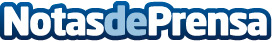 Northgate Renting Flexible colabora en la iniciativa 'Kilómetros por una buena causa'La compañía de renting ha cedido uno de sus vehículos para dar soporte a la marcha ciclista organizada por Grupo Jarama y la Asociación 'Sara Allut Plata'  con el objetivo de recaudar fondos para la construcción de instalaciones hospitalarias, diez pozos de agua y una escuela en BangassouDatos de contacto:Reyes Pablo-Romero678114416Nota de prensa publicada en: https://www.notasdeprensa.es/northgate-renting-flexible-colabora-en-la Categorias: Nacional Automovilismo Solidaridad y cooperación Industria Automotriz http://www.notasdeprensa.es